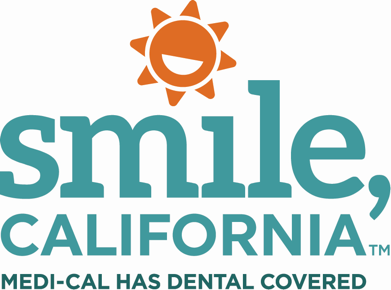 Why is it important to have a dental home? Social Media Captions: In English:  Your family should go to the dentist regularly. When you find a dentist you like, continue going to that dental office. This creates a dental home that your family feels safe and comfortable visiting. ⁠ 
⁠ 
Swipe through the images to learn why it’s important to have a dental home.⁠ 
⁠ 
Visit SmileCalifornia.org/find-a-dentist/ to find a dental home today.⁠ Use hashtags: #SmileCalifornia  En Español:  Su familia debe ir al dentista con regularidad. Cuando encuentre un dentista que le guste, continúe yendo a ese consultorio dental. Así tendrá un hogar dental en el que su familia se sentirá segura y cómoda. ⁠ Deslice su dedo sobre las imágenes para saber por qué es importante tener un hogar dental.⁠ Visite SonrieCalifornia.org/encuentra-un-dentista para encontrar un hogar dental hoy.⁠ Utilize los hashtags: #SonrieCalifornia  